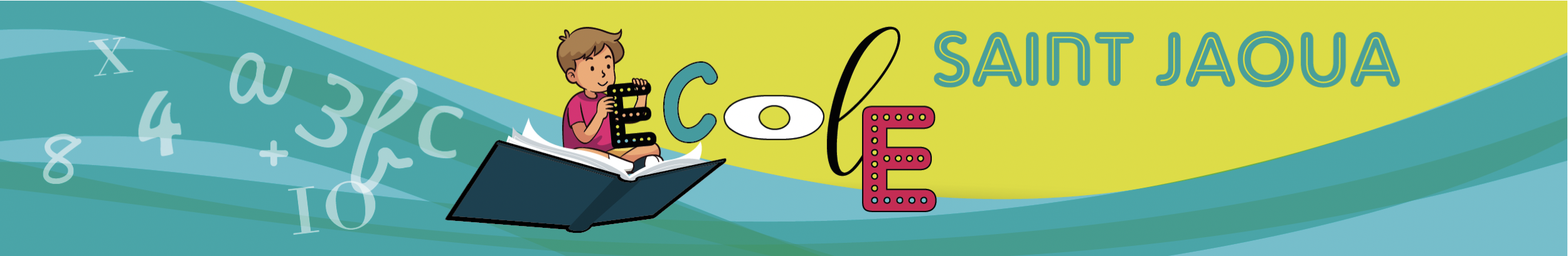 Lettre d’informations aux parents N°6 :
Protocole sanitaire : Quelques précisions et ajustements par rapports aux évolutions récentes : L’accès à l’école sur temps de classe est possible par le portillon blanc rue Languiden qui restera ouvert le temps que la situation s’améliore. Lorsqu’un cas positif est signalé, nous cherchons à rapidement informer par téléphone les familles de la classe concernée et les éventuels cas contact identifiés sur les temps périscolaires. Les élèves concernés peuvent être récupérés à chaque fin de demi-journée (12h00, 13h30 et 16h30 afin de ne pas utiliser le service de garderie). Un mail est adressé aux familles pour leur expliquer la situation, leur fournir le modèle d’attestation sur l’honneur qui doit être rendu à l’enseignant(e) en format papier (les documents manuscrits sont acceptés) et l’attestation d’un cas positif en classe (servant de justificatif auprès de la pharmacie pour retirer les autotests et comme justificatif auprès des employeurs). Certaines pharmacies exigent que le courrier soit nominatif : vous pourrez ajouter au stylo le nom et le prénom de votre enfant. Pour nous signaler les cas positifs au covid-19 identifiés sur le weekend et pour les absences liées au virus de l’hiver (gastro, angine…) merci de privilégier l’envoi d’un mail à l’adresse suivante (en précisant le nom de l’élève, celui de son enseignant(e) et la classe concernée :                      eco29.st-jaoua.plouvien@enseignement-catholique.bzh                                                                       Pour un cas de covid-19 en semaine, prévenez l’école en téléphonant au 02.98.40.90.32 . Lorsqu’un élève ayant contracté le covid-19 a respecté la durée de son isolement (7 ou 5 jours), il n’est pas nécessaire de nous fournir un test négatif mais son attestation de positivité (avec la date) pour que nous répertorions les élèves exemptés de test de dépistage pour une durée de 2 mois. Mouvement de grève du jeudi 13 janvier : nous ne l’avons pas suivi pour ne pas ajouter des contraintes organisationnelles aux familles de l’école mais nous soutenons les revendications passées : protocole plus clair, plus stable et annoncé suffisamment tôt pour une mise en place sereine, des moyens pour l’appliquer, le réapprovisionnement en masques et en autotests (aucune livraison depuis juin 2021), des moyens humains pour pallier aux absences plus nombreuses… Les évaluations nationales de CP : elles devaient se dérouler du lundi 17 janvier au vendredi 4 février 2022 mais en tenant compte des nombreuses absences à prévoir, elles sont reportées à une date ultérieure. Photos de classe :  elles doivent se dérouler le vendredi 25 mars 2022 (groupe classe et individuelle) Le directeur A.Lagadec